						                         PL-1/2019U Z N E S E N I Az 1.-ého mimoriadneho zasadnutia Obecného zastupiteľstva Obce Štvrtok na Ostrove,konaného dňa 24.01.2019 o 19.00 hod. v zasadačke Obecného úradu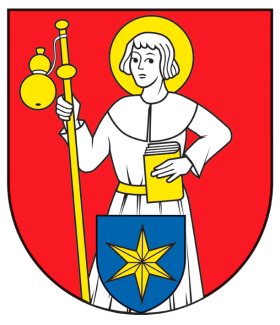 Obecné zastupiteľstvo  na svojom 1. mimoriadnom zasadnutí dňa 24.01.2019 prijalo nasledovné uznesenia: K bodu 2: Schválenie návrhu programu zasadnutia UZNESENIE č. PL-1/2019-IObecné zastupiteľstvo obce Štvrtok na Ostroves ch v a ľ u j eprogram zasadnutia Obecného zastupiteľstva na návrh starostu podľa pozvánkyHlasovanie:Prítomní poslanci: 8Hlasovanie za :  8Hlasovanie proti: 0  Zdržal sa hlasovania: 0  Nehlasovalo:0K bodu 3: Voľba návrhovej komisie a overovateľov zápisniceUZNESENIE č.PL-1/2019-IIObecné zastupiteľstvo obce Štvrtok na Ostroves ch v a ľ u j ezloženie návrhovej komisie v členení pána Ferenca Kissa a Františeka Németha. Za overovateľov zápisnice navrhol určiť pána Jozefa Hamara a Ing. Gabrielu Józan Horváth.Hlasovanie:Prítomní poslanci: 8Hlasovanie za :  8Hlasovanie proti: 0  Zdržal sa hlasovania: 0  Nehlasovalo:0K bodu 4: Prerokovanie návrhu zmluvy so spoločnosťou MENERT s.r.o.UZNESENIE č. PL-1/2019-IIIObecné zastupiteľstvo obce Štvrtok na Ostrove jednohlasne schvaľuje uzavretie zmluvy s víťazným uchádzačom vo verejnom obstarávaní, a to spoločnosťou MENERT s.r.o. v rámci projektu Zlepšenie energetickej hospodárnosti verejnoprospešnej budovy obce Štvrtok na Ostrove, kód projektu: 310041G995. Uvedená spoločnosť bola víťazným uchádzačom vo verejnom obstarávaní, ktoré schválilo MŽP SR v zastúpení  SIEA.Hlasovanie:Prítomní poslanci: 8Hlasovanie za :  8Hlasovanie proti: 0  Zdržal sa hlasovania: 0  Nehlasovalo:0Vo Štvrtku na Ostrove 28.01.2019       _____________________     Mgr. Péter Őry                                                                             starosta obce